Gebe Bilgilendirme Sınıfı
Gebe Okulu Eğitim Programı: Programın amacı; Hastanemizde hizmet alan gebelerin katılımı ile gebeliklerinin, doğumlarının, bebek bakımlarının daha bilinçli daha sağlıklı şartlarda gerçekleşmesini sağlamak,  Ebelerin sağlık eğitimcisi rollerine nitelik kazandırılması, bir eğitmen olarak, ebe ve hemşirelerin doğuma hazırlık sınıfı kurma ve yürütebilme becerilerini arttırılmasıdır.Birimin işleyişi  Gebe Okulu Çalışma Prosedüründe anlatılmıştır. Kadın doğum uzmanı ve  1 ebemiz gebe okulu biriminde eğitim vermektedir.
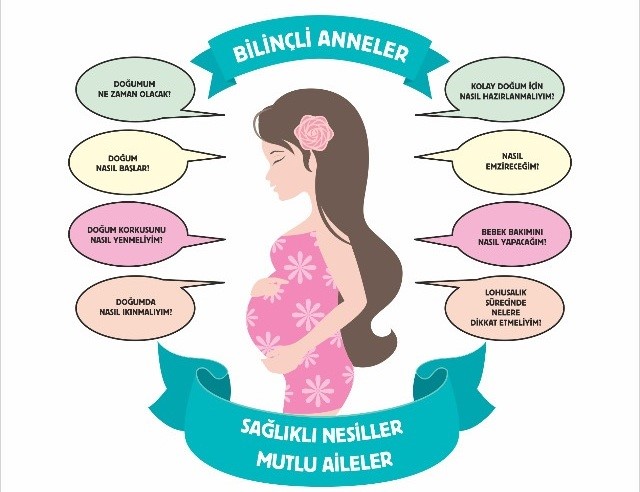 